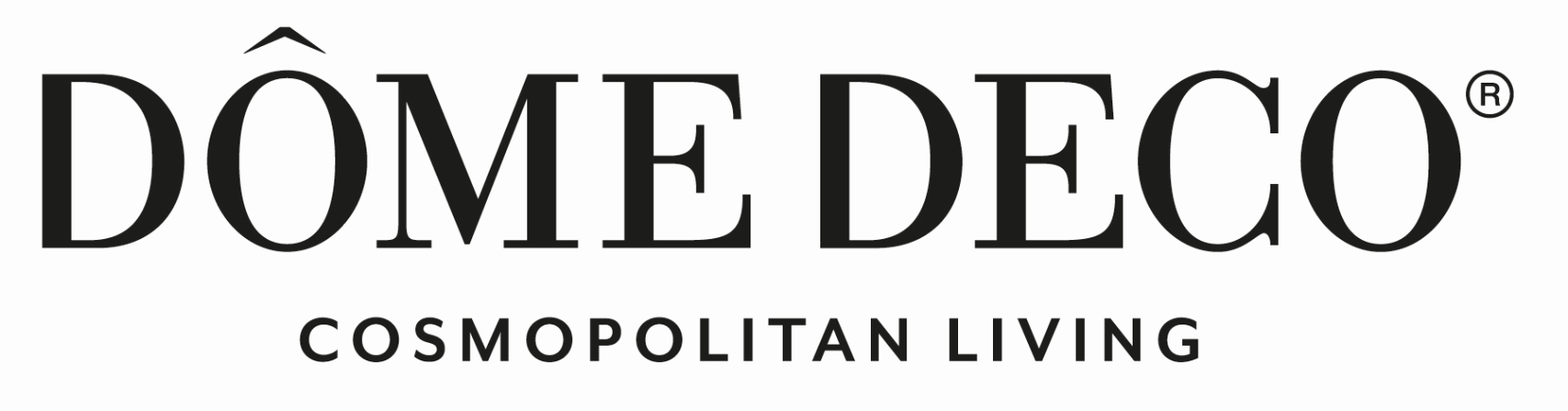 Claims formWe kindly ask you to send the form with your photos to the following email address : claims@domedeco.com.Describe the complaint in the table below. If it is multiple item numbers, please keep 1 line per item.(1)  Quality / damage / delivered too little / delivered too much / transport damageWe will deal with your complaint as soon as possible, you can expect a response within 7 working days.Kind regards, The Dôme Deco team * 4 Photos required: outer packaging, packaging label, whole product, defect detail ** Carrier’s note with remark of non-conformity is required.  If the document is not completed correctly, the claim will not be accepted (missing photos, description and/or item numbers).		Invoice numberDate   … / … / 20..Date reception   … / … / 20..Client nameNumber client( K0…)KReference QuantityType(1)Description